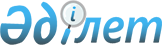 О признании утратившим силу решение XVI сессии IV созыва Карагандинского городского маслихата от 24 декабря 2008 года № 172 "Об оказании социальной помощи на проезд на городском общественном транспорте (кроме такси) отдельным категориям граждан города Караганды"Решение XIV сессии VI созыва Карагандинского городского маслихата от 21 июня 2017 года № 171. Зарегистрировано Департаментом юстиции Карагандинской области 5 июля 2017 года № 4296
      В соответствии с Законами Республики Казахстан от 6 апреля 2016 года "О правовых актах", от 23 января 2001 года "О местном государственном управлении и самоуправлении в Республике Казахстан" Карагандинский городской маслихат РЕШИЛ:
      1. Признать утратившим силу решение XVI сессии IV созыва Карагандинского городского маслихата от 24 декабря 2008 года № 172 "Об оказании социальной помощи на проезд на городском общественном транспорте (кроме такси) отдельным категориям граждан города Караганды" (зарегистрировано в Реестре государственной регистрации нормативных правовых актов за № 8-1-84, опубликовано в газете "Взгляд на события" от 29 декабря 2008 года № 134 (463)), а также решения согласно приложению.
      2. Контроль за исполнением данного решения возложить на руководителя аппарата Карагандинского городского маслихата.
      3. Настоящее решение вводится в действие по истечении десяти календарных дней после дня его первого официального опубликования. Перечень некоторых решений Карагандинского городского маслихата, подлежащих признанию утратившими силу
      1. Решение XXVIII сессии IV созыва Карагандинского городского маслихата от 23 декабря 2009 года № 300 "О внесении изменения в решение ХVI сессии Карагандинского городского маслихата IV созыва от 24 декабря 2008 года № 172 "Об оказании социальной помощи на проезд на городском общественном транспорте (кроме такси) отдельным категориям граждан города Караганды" (зарегистрировано в Реестре государственной регистрации нормативных правовых актов за № 8-1-108, опубликовано в газете "Взгляд на события" от 30 декабря 2009 года № 140 (604)).
      2. Решение XLIII сессии IV созыва Карагандинского городского маслихата от 23 декабря 2010 года № 440 "О внесении изменений в решение ХVI сессии Карагандинского городского маслихата IV созыва от 24 декабря 2008 года № 172 "Об оказании социальной помощи на проезд на городском общественном транспорте (кроме такси) отдельным категориям граждан города Караганды" (зарегистрировано в Реестре государственной регистрации нормативных правовых актов за № 8-1-122, опубликовано в газете "Взгляд на события" от 29 декабря 2010 года № 147 (751)).
      3. Подпункт 1) пункта 1 решения II сессии V созыва Карагандинского городского маслихата от 16 апреля 2012 года № 31 "О внесении изменений и дополнения в решения Карагандинского городского маслихата" (зарегистрировано в Реестре государственной регистрации нормативных правовых актов за № 8-1-155, опубликовано в газете "Взгляд на события" от 24 мая 2012 года № 064 (970)).
					© 2012. РГП на ПХВ «Институт законодательства и правовой информации Республики Казахстан» Министерства юстиции Республики Казахстан
				
      Председатель сессии

С. Буранкулова

      Секретарь городского маслихата

К. Бексултанов
Приложение
к решению ХIV сессии Карагандинского
городского маслихата от 21 июня 2017 года № 171